2014-2015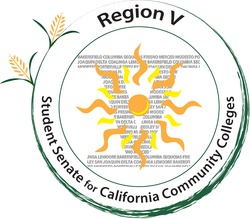 S.R. 2Valley Students for Energy The Student Senate for California Community Colleges Region V January 15, 2015 Submitted by Vice Chairman Dominguez to The Student Senate for California Community Colleges, Region V______________________A Resolution Students for Energy Independence Whereas, Region V of The Student Senate for California Community College is comprised of California’s Central Valley region, a region primarily dominated by agriculture and the oil & gas industry, therefore we should take special interest in these industries and their success;Whereas, according to a study done by California State University of Fresno, “Oil produced by [San Joaquin Valley] counties currently represents over 75% of the total oil production in California while gas currently represents over 65% of the total gas production in California.” which proves the importance of the Central Valley to the oil & gas industry; Whereas, according to the same study stated above, “the petroleum industry annually generates $364,991,480 in sales taxes and $386,058,743 in property taxes.” which shows the large contribution this industry provides to our state’s economy that helps make California the eight largest economy in the world;Whereas, the oil & gas industry, along with linked supporting industries, supply approximately 52,000 jobs in the San Joaquin Valley and on average annual labor income of $78,000 per worker, which shows the large amount of high paying jobs and opportunities available for the students of the California Community College system wherever they are in their educational career; Whereas, the State of California has the most safe and well regulated environment for the oil & gas industry in the entire country, which means that for every barrel of oil produced in California one less barrel will be produced in foreign countries where these regulations may be minimal or non-existent and one more job that we will keep here in California to be readily available for the students of the California Community College System; Whereas, if we as a Region support this highly active and involved industry, it can continue to grow and enhance our working relationship while also promoting involvement on our college campuses that would result in more opportunities for our students in the form of an enhanced S.T.E.M. experience, internship possibilities and jobs for all majors and all students.Whereas, the constant discussion and openness regarding this topic between Region V Vice Chairman Alex Dominguez and Porterville College Senator Austin Slater, has lead to several compromises and agreements that two members of opposing political ideologies have agreed to support and stand behind.Be it resolved by Region V of The Student Senate for California Community Colleges,	a) Our Region will stand in support of the California Oil & Gas industry while acknowledging the 	beneficial contributions this industry gives on a regular basis in forms of: immense tax revenues, a 	strong and growing work force, a state compliant and environmentally sound work space, frequent 	involvement in the community college system and overall leadership in S.T.E.M. growth and 	expansion. Be it further resolved by Region V of The Student Senate for California Community Colleges,Our Region will work with its local ASO’s in order to help them educate their students and the general public on the issues at hand and how our local Oil and Gas Industries are impacting our daily lives both long term and short term; Be it further resolved by Region V of The Student Senate for California Community Colleges, We respectfully request that the Secretary transmit a copy of this resolution to the President and Council of The Student Senate for California Community Colleges and to each College President of Region V. We also respectfully request the Vice Chairman of Region V transmit a copy of this resolution to each state and federal elected official in Region V. ____________________							____________________Matthew Christman 							Alexander N. DominguezRegion V Chairman							Region V Vice Chairman 